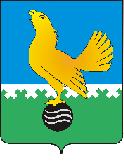 Ханты-Мансийский автономный округ-Юграмуниципальное образованиегородской округ город Пыть-ЯхАДМИНИСТРАЦИЯ ГОРОДАмуниципальная комиссия по делам несовершеннолетних и защите их правПОСТАНОВЛЕНИЕ15.07.2020	№ 142Зал заседаний муниципальной комиссии по делам несовершеннолетних и защите их прав при администрации города Пыть-Яха по адресу: г. Пыть-Ях, 1 мкр. «Центральный», д. 5, кв. 80, в 14-30 часов (сведения об участниках дистанционного заседания указаны в протоколе заседания муниципальной комиссии).О результатах мониторинга исполнения постановлений муниципальной комиссии по делам несовершеннолетних и защите их прав при администрации города Пыть-Яха за II квартал 2020 годаВо исполнение плана работы муниципальной комиссии на 2020 год отделом по обеспечению деятельности муниципальной комиссии по делам несовершеннолетних и защите их прав администрации города Пыть-Яха был проведен мониторинг исполнения постановлений муниципальной комиссии по делам несовершеннолетних и защите их прав при администрации города Пыть-Яха за II квартал 2020 года.В результате проведенного мониторинга было установлено, что с начала 2020 года (во II квартале 2020 года) муниципальной комиссией по делам несовершеннолетних и защите их прав при администрации города Пыть-Яха было проведено 14 (8) заседаний, на которых было принято 132 (71) постановления, из них 61 (39) постановление, содержащее 258 (144) различных поручений субъектам системы профилактики безнадзорности и правонарушений несовершеннолетних.По состоянию на 01.01.2020 (на 01.04.2020) на контроле стояло 86 (66) постановлений комиссии, содержащих 519 (464) поручений. С начала года было снято с контроля 90 (48) постановлений, содержащих 448 (279) поручений.По состоянию на 01.07.2020 стоят на контроле 57 постановлений муниципальной комиссии (в т.ч. 1 - принятое в 2016 году и 19 – в 2019 году), содержащих 329 поручений.До настоящего времени не исполнены постановления муниципальной комиссии по делам несовершеннолетних и защите их прав при администрации города Пыть-Яха со сроком исполнения до 01.07.2020:ПДН ОМВД России по г.Пыть-Яху:пункты 2.2 постановления № 286 от 13.06.2019 (срок до 23.09.2019/25.10.2019/15.02.2020/15.04.2020);пункты 3.2 и 3.4 постановления № 318 от 09.10.2019 (срок до 28.10.2019/15.04.2020);пункт 10.1 постановления № 390 от 04.12.2019 (срок до 10.05.2020);пункт 2.1 (в части гр. З.) постановления № 16 от 29.01.2020 (срок до 20.02.2020/15.04.2020);пункт 3 постановления № 99 от 14.05.2020 (срок до 01.06.2020);пункт 3 постановления № 106 от 27.05.2020 (срок до 15.06.2020);пункт 2 постановления № 116 от 27.05.2020 (срок до 15.06.2020);пункт 7 постановления № 121 от 27.05.2020 (срок до 27.06.2020);пункт 3.1 постановления № 124 от 03.06.2020 (срок до 01.07.2020).Отделом по городу Пыть-Яху федеральной службы судебных приставов УФССП по ХМАО – Югре:пункт 5 постановления № 294 от 04.09.2019 (срок до 01.10.2019/25.10.2019/15.02.2020/15.04.2020);пункт 3 постановления № 358 от 30.10.2019 (срок до 25.12.2019/15.02.2020/05.04.2020/15.04.2020);пункт 3.1 постановления № 95 от 14.05.2020 (срок до 01.06.2020).На основании изложенного, руководствуясь п. 13 ст. 15 Закона Ханты-Мансийского автономного округа-Югры от 12.10.2005 № 74-оз «О комиссиях по делам несовершеннолетних и защите их прав в Ханты-Мансийском автономном округе-Югре и наделении органов местного самоуправления отдельными государственными полномочиями по созданию и осуществлению деятельности комиссий по делам несовершеннолетних и защите их прав»,МУНИЦИПАЛЬНАЯ КОМИССИЯ ПОСТАНОВИЛА:Мониторинг исполнения постановлений муниципальной комиссии по делам несовершеннолетних и защите их прав при администрации города Пыть-Яха за II квартал 2020 года принять к сведению.Пункт 3 постановления муниципальной комиссии № 99 от 14.05.2020 и пункт 3 постановления муниципальной комиссии № 106 от 27.05.2020 снять с контроля в связи с истечением срока давности привлечения к административной ответственности.Начальнику ОМВД России по городу Пыть-Яху (О.Н. Иревлин) и начальнику отдела по городу Пыть-Яху федеральной службы судебных приставов УФССП по ХМАО – Югре (Г.Н. Большаков):Принять меры к недопущению неисполнения, а также нарушения сроков исполнения постановлений муниципальной комиссии;Обеспечить исполнение не исполненных пунктов постановлений, указанных в установочной части постановления (за исключением постановлений, указанных в пункте 2 резолютивной части данного постановления), в срок до 01.08.2020.Начальнику отдела по обеспечению деятельности муниципальной комиссии по делам несовершеннолетних и защите их прав администрации города Пыть-Яха (А.А. Устинов):Обеспечить размещение постановления муниципальной комиссии на официальном сайте администрации города Пыть-Яха в срок до 25.07.2020.Председательствующий на заседании:заместитель председателя муниципальной комиссии	А.А. Устиновг.Пыть-Ях, 1 мкр., дом № 5, кв. № 80 Ханты-Мансийский автономный округ-Югра Тюменская область 628380http://adm.gov86.org, e-mail: kdn@gov86.org тел. факс (3463) 46-62-92, 46-05-89,тел. 46-05-92, 42-11-90, 46-66-47